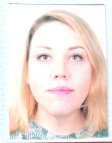 Скворцова Елена Ивановна